	БОЙОРОҠ                                                             РАСПОРЯЖЕНИЕ№5                                                          от 26 января 2018г«О   присвоении  классного  чина муниципальным служащим».
В соответствии с Законом Республики Башкортостан от 28.05.2009г. № 29-з «О  порядке  присвоения  и  сохранения  классных чинов муниципальных служащих  в Республике Башкортостан»а, решения  аттестационной комиссии от 26  января 2018 года №1 СП Кузяновский   сельсовет муниципального района  Ишимбайский  район 1.Присвоить  классный чин муниципальной  служащей  администрации  сельского  поселения  Кузяновский   сельсовет  муниципального  района  Ишимбайский   район  РБ                  Байбулатовой  Фанузе  Зинуровне  специалисту  1 категории-   референт  муниципальной  службы   2   класса  .  2.  с .26.01.2018года   ЦБ сельских поселений МР  ИР РБ производить выплаты надбавки к должностному окладу за классный чин муниципальной  служащей Байбулатовой Фанузе  Зинуровне   в  размере, определенном законом Республики БашкортостанГлава  администрации:                                         А.М.АлтынбаевБашкортостан Республикаhы Ишембай районы муниципаль районы Көҙән  ауыл советы ауыл биләмәhе хакимиәте 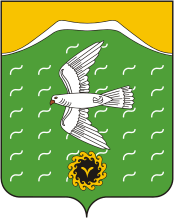 Администрация сельского поселения Кузяновский сельсовет муниципального района Ишимбайский район Республики БашкортостанСовет  урамы, 46,Көҙән  ауылы, Ишембай районы, Башкортостан Республикаһы453234Тел.; 8(34794) 73-243, факс 73-200.Е-mail: kuzansp@rambler.ru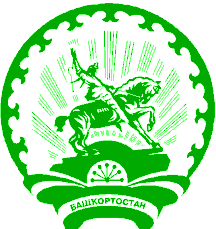 ул. Советская, 46,с.Кузяново, Ишимбайский район, Республика Башкортостан453234Тел.; 8(34794) 73-243, факс 73-200.Е-mail: kuzansp@rambler.ru